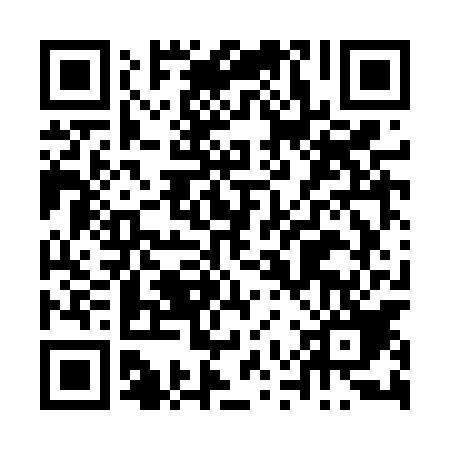 Ramadan times for Lubachow, PolandMon 11 Mar 2024 - Wed 10 Apr 2024High Latitude Method: Angle Based RulePrayer Calculation Method: Muslim World LeagueAsar Calculation Method: HanafiPrayer times provided by https://www.salahtimes.comDateDayFajrSuhurSunriseDhuhrAsrIftarMaghribIsha11Mon4:264:266:1612:043:585:535:537:3612Tue4:244:246:1412:044:005:555:557:3813Wed4:224:226:1212:044:015:565:567:4014Thu4:194:196:1012:034:025:585:587:4215Fri4:174:176:0712:034:046:006:007:4416Sat4:154:156:0512:034:056:016:017:4517Sun4:124:126:0312:024:076:036:037:4718Mon4:104:106:0112:024:086:056:057:4919Tue4:074:075:5812:024:096:066:067:5120Wed4:054:055:5612:024:106:086:087:5321Thu4:024:025:5412:014:126:106:107:5522Fri4:004:005:5212:014:136:116:117:5723Sat3:573:575:5012:014:146:136:137:5924Sun3:543:545:4712:004:166:146:148:0125Mon3:523:525:4512:004:176:166:168:0326Tue3:493:495:4312:004:186:186:188:0527Wed3:473:475:4111:594:196:196:198:0728Thu3:443:445:3811:594:216:216:218:0929Fri3:413:415:3611:594:226:236:238:1130Sat3:393:395:3411:594:236:246:248:1331Sun4:364:366:3212:585:247:267:269:151Mon4:334:336:2912:585:257:277:279:172Tue4:304:306:2712:585:277:297:299:193Wed4:284:286:2512:575:287:317:319:214Thu4:254:256:2312:575:297:327:329:235Fri4:224:226:2112:575:307:347:349:256Sat4:194:196:1812:575:317:367:369:277Sun4:164:166:1612:565:327:377:379:308Mon4:144:146:1412:565:337:397:399:329Tue4:114:116:1212:565:357:407:409:3410Wed4:084:086:1012:555:367:427:429:36